Publicado en Hefei, China el 18/09/2023 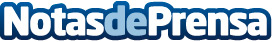 La Convención Mundial de Manufactura 2023 se realizará en Hefei, Anhui, del 20 al 24 de septiembreLa Convención de este año, cuyo tema es "Smart Manufacturing for a Better World", contará con la participación de los principales fabricantes de la provincia china de Anhui, incluidos los fabricantes de vehículos de nueva energía, circuitos integrados y electrodomésticos inteligentes, que se reunirán para mostrar sus habilidadesDatos de contacto:Cheng LongcanComité Ejecutivo de la Convención Mundial de Manufactura+8613085059682Nota de prensa publicada en: https://www.notasdeprensa.es/la-convencion-mundial-de-manufactura-2023-se Categorias: Internacional Logística Industria Automotriz Otras Industrias http://www.notasdeprensa.es